2014 күні қалалық мектептер арасында ағылшын тілі пәнінен «Лингвистикалық экспресс» атты сайыс ұйымдастырылды.Біздің мектептен сайысқа 1«А», 1 «Ә» , 1 «Б», 1 «В», 1 «Г»    сыныптарынан 2-3 оқушыдан  қатысып, өнерлерін көрсетті. Фестивальда балалар «Әрқашан күн сөнбесін» әнін 3 тілде орындады. Оқушылар сайысқа шын ниетпен, бар ықыластарымен ат салысты. Сайыс қорытындысы бойынша біздің мектептің оқушылары топ ішінен жарып шығып, «Ең үздік хорда ән орындаушы» номинациясын  жеңіп алды. Мектеп әкімшілігі мен ағылшын тілі пәнінің мұғалімі Тохметова А.Е. жеке алғыс хаттар табыс етілді. Оқушылардың қуанышында шек жоқ. 1«А», 1 «Ә» , 1 «Б», 1 «В», 1 «Г»    сыныптарының оқушыларының қатысып отырған бірінші сайыстары, әрі ең алғашқы жеңістері болды.Жеңістерің құтты болсын!!! Тек алға......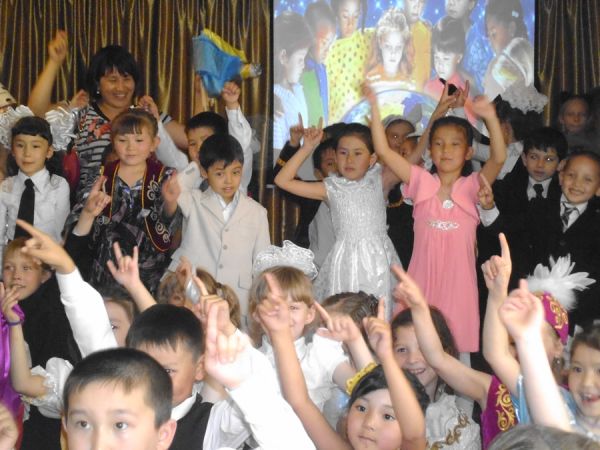 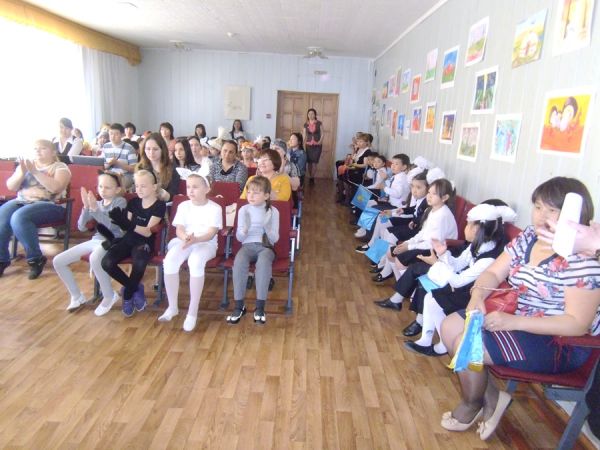 